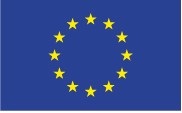 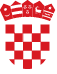 UPUTE ZA PRIJAVITELJEPoziv na dodjelu bespovratnih financijskih sredstavaFinanciranje službi spašavanja za potrebe stanovništva pogođenog potresom od 22. ožujka 2020. godine na području Grada Zagreba, Krapinsko-zagorske i Zagrebačke županije(referentna oznaka: FSEU.2021.MUP.)OTVORENI POSTUPAKSADRŽAJ1.	OPĆE INFORMACIJE	11.1. Zakonodavni okvir	11.2. Odgovornosti za upravljanje	41.3.Predmet, svrha i pokazatelj Poziva	41.4. Financijska alokacija, iznosi i intenziteti bespovratnih financijskih sredstava, obveze prijavitelja	51.5. Obveze koje se odnose na državne potpore / Vrste, iznos i intenzitet potpore	51.6. Dvostruko financiranje	52.	PRAVILA POZIVA	52.1. Prihvatljivost prijavitelja	52.2. Kriteriji za isključenje prijavitelja	62.3. Broj projektnih prijedloga i ugovora o dodjeli bespovratnih financijskih sredstava po prijavitelju	92.4. Zahtjevi koji se odnose na sposobnost prijavitelja i učinkovito korištenje sredstava	92.5. Prihvatljivost operacije	102.6. Prihvatljive aktivnosti operacije	102.7. Neprihvatljive aktivnosti operacije	112.8. Opći zahtjevi koji se odnose na prihvatljivost troškova za provedbu operacije	112.9. Prihvatljivi troškovi	122.10. Neprihvatljivi troškovi	133.	KAKO SE PRIJAVITI	143.1. Projektni prijedlog	143.2. Rok za predaju projektnog prijedloga	163.3. Pitanja i odgovori	163.4. Objava rezultata Poziva	174.	POSTUPAK DODJELE BESPOVRATNIH FINANCIJSKIH SREDSTAVA	174.1. Faze postupka dodjele	174.2. Provođenje postupka dodjele	174.3. Prigovor	215.	ODREDBE KOJE SE ODNOSE NA PROVEDBU OPERACIJA	215.1. Razdoblje provedbe operacije	215.2. Nabava	225.3. Podnošenje zahtjeva za predujmom/nadoknadom sredstava	225.4. Povrat sredstava	225.5. Prigovori na odluku o nepravilnostima i odluku o povratu	226.	ZAŠTITA OSOBNIH PODATAKA	237.	OBRASCI I PRILOZI	248.	POJMOVNIK I POPIS KRATICA	25 OPĆE INFORMACIJEPutem ovog Poziva na dodjelu bespovratnih financijskih sredstava Financiranje službi spašavanja za potrebe stanovništva pogođenog potresom od 22. ožujka 2020. godine na području Grada Zagreba, Krapinsko-zagorske i Zagrebačke županije (u daljnjem tekstu: Poziv) definiraju se ciljevi, uvjeti i postupci za dodjelu bespovratnih financijskih sredstava namijenjenih provedbi operacija koje se financiraju iz Fonda solidarnosti Europske unije (FSEU). Ove Upute za prijavitelje (u daljnjem tekstu: Upute) određuju pravila o načinu podnošenja projektnih prijedloga, navode kriterije prihvatljivosti projektnih prijedloga, prijavitelja, operacije, troškova i aktivnosti te pravila provedbe postupka dodjele kojim se dodjeljuju bespovratna financijska sredstva u okviru ovog Poziva.1.1. Zakonodavni okvirFSEU se provodi u skladu s Uredbom Vijeća (EZ) br. 2012/2002 od 11. studenog 2002. o osnivanju Fonda solidarnosti Europske unije, Uredbom (EU) br. 661/2014 Europskog parlamenta i Vijeća od 15. svibnja 2014. o izmjeni Uredbe Vijeća (EZ) br. 2012/2002 o osnivanju Fonda solidarnosti Europske unije, Uredbom (EU) 2020/461 Europskog parlamenta i vijeća od 30. ožujka 2020. o izmjeni Uredbe Vijeća (EZ) br. 2012/2002 radi pružanja financijske pomoći državama članicama i zemljama koje pregovaraju o pristupanju Uniji ozbiljno pogođenima izvanrednim stanjem velikih razmjera u području javnog zdravlja, zatim u skladu s općim odredbama koje se odnose na dijeljeno upravljanje prema Uredbi (EU, Euratom) 2018/1046 Europskog Parlamenta i Vijeća od 18. srpnja 2018. o financijskim pravilima koja se primjenjuju na opći proračun Unije, o izmjeni uredaba (EU) br. 1296/2013, (EU) br. 1301/2013, (EU) br. 1303/2013, (EU) br. 1304/2013, (EU) br. 1309/2013, (EU) br. 1316/2013, (EU) br. 223/2014, (EU) br. 283/2014 i Odluke br. 541/2014/EU te o stavljanju izvan snage Uredbe (EU, Euratom) br. 966/2012, te dokumentom Komisije EU Solidarity Fund (EUSF) – clarification on implementation and auditing process, te Obavijesti Europske komisije o pojmu državne potpore iz članka 107. stavka 1. Ugovora o funkcioniranju Europske unije 2016/C 262/1 od 19. srpnja 2016. godine.Nacionalno zakonodavstvo:	-     Ugovor o funkcioniranju Europske unije (pročišćena verzija 2016/C 202/01);-	Ugovor o pristupanju Republike Hrvatske Europskoj uniji („Narodne novine“	Međunarodni ugovori br. 2/12);-     Zakon o Vladi Republike Hrvatske („Narodne novine“, br. 150/11, 119/14, 93/16 i 116/18);-   Zakon o ustrojstvu i djelokrugu ministarstava i drugih središnjih tijela državne uprave 	(„Narodne novine“, br. 93/16, 104/16, 116/18 i 127/19);-     Zakon o sustavu državne uprave („Narodne novine“, br. 66/19);-     Zakon o policiji („Narodne novine“ br. 34/11, 130/12, 89/14, 151/14, 33/15, 121/16 i         66/19);-	Zakon o ravnopravnosti spolova („Narodne novine“, br. 82/08 i 69/17); -	Zakon o suzbijanju diskriminacije („Narodne novine“, br. 85/08 i 112/12); -	Zakon o provedbi Opće uredbe o zaštiti podataka („Narodne novine“, br. 42/18);-	Zakon o javnoj nabavi („Narodne novine“, br. 120/16);-	Zakon o državnim potporama („Narodne novine“, br. 47/14, 69/17);-	Zakon o sprječavanju sukoba interesa („Narodne novine“, br. 26/11, 12/12, 126/12, 48/13, 	57/15, 98/19);-	Zakon o gradu Zagrebu („Narodne novine“, br. 62/01, 125/08, 36/09, 119/14, 98/19, 	144/20)-	Zakon o lokalnoj i područnoj (regionalnoj) samoupravi („Narodne novine“, br. 33/01, 	60/01, 129/05, 109/07, 125/08, 36/09, 150/11, 144/12, 19/13, 137/15, 123/17, 98/19, 	144/20);-	Zakon o trgovačkim društvima („Narodne novine“, br. 111/93, 34/99, 121/99, 52/00, 	118/03, 107/07, 146/08, 137/09, 125/11, 152/11, 111/12, 68/13, 110/15 i 40/19);-	Zakon o ustanovama („Narodne novine“, br. 76/93, 29/97, 47/99, 35/08 i 127/19);-	Zakon o vlasništvu i drugim stvarnim pravima („Narodne novine“ br. 91/96, 68/98, 137/99, 	22/00, 73/00, 129/00, 114/01, 79/06, 141/06, 146/08, 38/09, 153/09, 143/12, 152/14) ;-	Zakon o obnovi zgrada oštećenih potresom na području grada Zagreba, Krapinsko-	zagorske županije, Zagrebačke županije, Sisačko-moslavačke županije i Karlovačke 	županije („Narodne novine“, br. 102/20, 10/21);-	Pravilnik o sadržaju i tehničkim elementima projektne dokumentacije obnove, operacija za 	uklanjanje zgrade i operacija za građenje zamjenske obiteljske kuće oštećenih potresom na 	području grada Zagreba, Krapinsko-zagorske županije i Zagrebačke županije („Narodne 	novine“, br. 127/20);-	Odluka o donošenju Prvog programa mjera obnove zgrada oštećenih potresom na području 	Grada Zagreba, Krapinsko-zagorske županije i Zagrebačke županije, Sisačko-moslavačke         županije i Karlovačke županije („Narodne novine“, br. 17/21)-	Zakon o gradnji („Narodne novine“, br. 153/13, 20/17, 39/19, i 125/19);  -	Zakon o građevnim proizvodima („Narodne novine“, br. 76/13, 30/14, 130/17, 39/19 i 	118/20); -	Zakon o komori arhitekata i komorama inženjera u graditeljstvu i prostornom uređenju 	(„Narodne novine“, br. 78/15, 114/18 i 110/19);-	Zakon o poslovima i djelatnostima prostornog uređenja i gradnje („Narodne novine“, br. 	78/15, 118/18 i 110/19);-	Zakon o zaštiti od požara („Narodne novine“, br. 92/10);-	Pravilnik o osiguranju pristupačnosti građevina osobama s invaliditetom i smanjene 	pokretljivosti („Narodne novine“, br. 78/13);-	Pravilnik o obveznom sadržaju i opremanju projekata građevina („Narodne novine“, br. 	118/19);-	Zakon o građevinskoj inspekciji („Narodne novine“, br. 153/13);-     Zakon o energetskoj učinkovitosti („Narodne novine“, br. 127/14, 116/18, 25/20, 32/21,     	        41/21);     - 	Tehnički propis za građevinske konstrukcije („Narodne novine“, br. 17/17, 75/20)-	Uredba o održavanju zgrada („Narodne novine“, br. 64/97);-	Zakon o upravljanju i raspolaganju imovinom u vlasništvu Republike Hrvatske („Narodne 	novine“, br. 94/13, 18/16 i 89/17, 52/18, 112/18), -	Zakon o upravljanju državnom imovinom („Narodne novine“, br. 52/18), -	Zakon o Središnjem registru državne imovine („Narodne novine“, br. 112/18);-	Zakon o zaštiti na radu („Narodne novine“, br. 71/14, 118/14, 154/14, 94/18 i 96/18);-	Zakon o profesionalnoj rehabilitaciji i zapošljavanju osoba s invaliditetom („Narodne 	novine“, br. 157/13, 152/14, 39/18, 32/20) -	Zakon o zaštiti okoliša („Narodne novine“, br. 80/13, 153/13, 78/15, 12/18, 118/18) -	Zakon o zaštiti zraka („Narodne novine“, br. 127/19)-	Zakon o ublažavanju i uklanjanju posljedica prirodnih nepogoda („Narodne novine“, br.  	16/19);-	Zakon o kibernetičkoj sigurnosti operatora ključnih usluga i davatelja digitalnih usluga 	(„Narodne novine“, br. 64/18)-	Zakon o javnoj nabavi („Narodne novine“, br. 120/16);-      Zakon o tehničkim zahtjevima za proizvode i ocjenjivanju sukladnosti („Narodne novine“,     	br. 80/13, 14/14, 32/19); -	Pravilnik o načinu provedbe stručnog nadzora građenja („Narodne novine“, br. 111/14, 	107/15, 20/17, 98/19 i 121/19); -	Pravilnik o održavanju građevina („Narodne novine“, br. 122/14 i 98/19);-	Pravilnik o obveznom sadržaju i opremanju projekata građevina („Narodne novine“, br.          118/19, 65/20);-	Zakon o informacijskoj sigurnosti („Narodne novine“, br. 79/07);	-	Zakon o državnim potporama („Narodne novine“, br. 47/14, 69/17);-	Zakon o područjima županija, gradova i općina u Republici Hrvatskoj, („Narodne novine“, 	br. 86/06, 125/06, 16/07, 95/08, 46/10, 145/10, 37/13, 44/13, 45/13, 110/15)-      Zakon o kritičnim infrastrukturama („Narodne novine“, br. „Narodne novine“, br. 56/13)-      Zakon o sustavu civilne zaštite („Narodne novine“, br. 82/15, 118/18, 31/20, 20/21) -    Uredba o unutarnjem ustrojstvu Ministarstva unutarnjih poslova („Narodne novine“, br. 	70/12, 140/13, 50/14, 32/15, 11/17, 129/17, 5/18, 109/18, 24/19, 79/19, 97/20);-     Uredba o područjima, sjedištima, vrstama i kategorijama policijskih uprava i policijskih postaja („Narodne novine“, br. 117/11, 50/14, 32/15, 11/17, 66/18 i 24/19);Vlada Republike Hrvatske je na sjednici održanoj 12. studenoga 2020. donijela Odluku o načinu raspodjele bespovratnih financijskih sredstava iz Fonda solidarnosti Europske unije odobrenih za financiranje sanacije šteta od potresa na području Grada Zagreba, Krapinsko-zagorske županije i Zagrebačke županije, te o imenovanju i određivanju zaduženja nacionalnog koordinacijskog tijela, tijela odgovornih za provedbu financijskog doprinosa i neovisnog revizorskog tijela (Narodne novine, br. 125/20, u daljnjem tekstu: Odluka VRH). U skladu s Odlukom VRH Ministarstvo prostornoga uređenja, graditeljstva i državne imovine određuje se za nacionalno koordinacijsko tijelo, Ministarstvo gospodarstva i održivog razvoja, Ministarstvo zdravstva, Ministarstvo znanosti i obrazovanja, Ministarstvo prostornoga uređenja, graditeljstva i državne imovine, Ministarstvo unutarnjih poslova, Ministarstvo kulture i medija, Ministarstvo obrane, Grad Zagreb, Zagrebačka županija, Krapinsko-zagorska županija i Fond za obnovu Grada Zagreba, Krapinsko-zagorske županije i Zagrebačke županije određuju se kao tijela odgovorna za provedbu financijskog doprinosa, te se Središnja agencija za financiranje i ugovaranje programa i projekata Europske unije određuje za neovisno revizorsko tijelo. Navedena tijela predstavljaju sustav upravljanja i kontrole za provedbu FSEU1.2. Odgovornosti za upravljanjeMinistarstvo prostornoga uređenja, graditeljstva i državne imovine je nacionalno koordinacijsko tijelo (NKT).Ministarstvo unutarnjih poslova (MUP), Uprava za europske poslove, međunarodne odnose i fondove Europske unije je tijelo odgovorno za provedbu financijskog doprinosa (TOPFD).1.3.Predmet, svrha i pokazatelj PozivaPredmet Poziva: Financiranje službi spašavanja za potrebe stanovništva pogođenog potresom od 22. ožujka 2020. godine na području Grada Zagreba, Krapinsko-zagorske i Zagrebačke županije.Svrha (cilj) Poziva:Svrha poziva je nadoknada javnih rashoda za financiranje službi spašavanja za potrebe stanovništva pogođenog potresom od 22. ožujka 2020. godine na području Grada Zagreba, Krapinsko-zagorske i Zagrebačke županije.Potres je prouzročio velike materijalne štete - oštećene su i srušene brojne stambene zgrade, uništene kuće, crkve, bolnice, automobili te je bila neophodna žurna provedba mjera zaštite i spašavanja stanovništva iz ruševina i nesigurnih građevina, odnosno provedba hitne evakuacije. Pripadnici služba sustava civilne zaštite su izašli na teren u najkraćem mogućem roku kako bi raščistili ulice od srušenih građevina, strojevima su odvezli dijelove srušenih građevina i evakuirali ljude iz nesigurnih građevina. Službe su bile na usluzi građanima zbog neočekivane krizne situacije izazvane potresom te su sudjelovale na uklanjanju posljedica potresa (raščišćavanje materijala, popravljanje dimnjaka, vraćanje crijepova itd.). Pri traganju za građanima i spašavanju te informiranju građana utrošeni su dodatni financijski resursi za osiguravanje naknada za prekovremeni rad i prehranu pripadnika službi spašavanja, gorivo i energiju, kao i  za izvanredno korištenje sredstava za rad te humanitarnu pomoć u obliku prehrane i paketa s osnovnim potrepštinama. Izvanredno korištenje sredstava za rad  podrazumijeva opremu za spašavanje, materijalno-tehnička sredstva, IT i IKT (informacijska i komunikacijska tehnologija) opremu i sustav koji su korišteni u povećanom opsegu radi razmjera potresa. Također, tijekom interventnih zahvata, sredstva za rad koja uključuju tehnička sredstva, sustave i opremu su oštećena, uništena ili stavljena izvan upotrebe, te je bila potrebna nabava novih kako bi se nadomjestilo uništeno.U okviru ovog Poziva potpora će se dodijeliti za financiranje službi spašavanja za potrebe stanovništva u okviru operacije „Pružanje privremenog smještaja i financiranje službi spašavanja, radi pokrivanja potreba pogođenog stanovništva“.1.4. Financijska alokacija, iznosi i intenziteti bespovratnih financijskih sredstava, obveze prijaviteljaBespovratna financijska sredstva dodjeljuju se putem otvorenog postupka dodjele, do iskorištenja alokacije Poziva, odnosno najkasnije do 31.12.2021. godine do 12 sati ovisno što nastupa ranije.Ukupan raspoloživ iznos bespovratnih sredstava za dodjelu u okviru ovog Poziva je 60.000.000,00 HRK, a osiguran je u Državnom proračunu RH iz Fonda solidarnosti Europske unije (FSEU).Intenzitet potpore iznosi 100% prihvatljivih troškova.Zadržava se pravo ne dodijeliti sva raspoloživa sredstva u okviru ovog PozivaObveze prijavitelja vezane uz financiranje projektaPrijavitelj se obvezuje iz vlastitih sredstava ili osiguravanjem financiranja na drugi način (sredstvima koja ne predstavljaju sredstva Unije) osigurati sredstva za financiranje ukupnih neprihvatljivih troškova projektnog prijedloga.1.5. Obveze koje se odnose na državne potpore / Vrste, iznos i intenzitet potpore Potpore dodijeljene u okviru ovog Poziva ne smatraju se državnim potporama/potporama male vrijednosti (de minimis potpore).1.6. Dvostruko financiranje U skladu s čl. 6. Uredbe Vijeća (EZ) br. 2012/2002 od 11. studenoga 2002. o osnivanju Fonda solidarnosti Europske unije i njenim izmjenama kako je navedeno u točki 1.1. ovih Uputa potrebno je osigurati da se isti trošak ne nadoknađuje putem drugih instrumenata financiranja Unije, posebno instrumenata kohezijske, poljoprivredne ili ribarstvene politike. Prijavitelj ne smije tražiti/primiti sredstva iz drugih javnih izvora za troškove koji će biti nadoknađeni u sklopu podnesenog projektnog prijedloga, odnosno za financiranje odabrane operacije. Dvostrukim financiranjem se ne smatraju vlastita javna sredstva Prijavitelja kojim su se podmirili već nastali troškovi, a koji se prijavljuju za nadoknadu u sklopu projektnog prijedloga. U slučaju da se ustanovi dvostruko financiranje projekta, Prijavitelj/Korisnik će morati vratiti iznos bespovratnih financijskih sredstva koji odgovara primljenom iznosu bespovratnih financijskih sredstava za trošak za koji se utvrdi da je predmet dvostrukog financiranja.PRAVILA POZIVA2.1. Prihvatljivost prijaviteljaPrihvatljivi su sljedeći prijavitelji:tijela državne uprave prema Zakonu o sustavu državne uprave („Narodne novine“, br. 66/19) i Zakonu o ustrojstvu i djelokrugu tijela državne uprave („Narodne novine“, br. 85/20);jedinice lokalne i područne (regionalne) samouprave prema Zakonu o lokalnoj i područnoj (regionalnoj) samoupravi („Narodne novine“, br. 33/01, 60/01, 129/05, 109/07, 125/08, 36/09, 150/11, 144/12, 19/13, 137/15, 123/17, 98/19, 144/20) i Zakonu o gradu Zagrebu („Narodne novine“, br. 62/01, 125/08, 36/09, 119/14, 98/19, 144/20);udruge prema Zakonu o udrugama („Narodne novine“, br. 74/14, 70/17, 98/19) i Zakonu o sustavu civilne zaštite („Narodne novine“, br. 82/15, 118/18, 31/20, 20/21), a obavljaju djelatnosti u području, dobrovoljnog vatrogastva, traganja, zaštite i spašavanja;pravne osobe u većinskom vlasništvu Republike Hrvatske prema Zakonu o sustavu civilne zaštite („Narodne novine“, br. 82/15, 118/18, 31/20, 20/21); pravne osobe koje su odlukom nadležnog središnjeg tijela državne uprave određene kao operativne snage sustava civilne zaštite od posebnog interesa na državnoj razini prema Zakonu o sustavu civilne zaštite („Narodne novine“, br. 82/15, 118/18, 31/20, 20/21); pravne osobe koje su odlukama predstavničkih tijela jedinica lokalne i područne (regionalne) samouprave određene od interesa za sustav civilne zaštite prema Zakonu o sustavu civilne zaštite („Narodne novine“, br. 82/15, 118/18, 31/20, 20/21);pravne osobe iz kategorije temeljnih operativnih snaga sustava civilne zaštite sukladno članku 2. točki 29 Zakona o sustavu civilne zaštite („Narodne novine“, br. 82/15, 118/18, 31/20, 20/21);koji u trenutku prijave nisu niti u jednoj situaciji isključenja kako je definirano ovim Uputama.Svi prijavitelji moraju biti u mogućnosti dokazati svoj pravni status.Prihvatljivost prijavitelja se provjerava sukladno relevantnim dokumentima navedenima pod naslovom 2.2. Kriteriji za isključenje prijavitelja.2.2. Kriteriji za isključenje prijaviteljaU okviru ovog Poziva, potpora se ne može dodijeliti:1. Prijavitelju koji nije prihvatljiv po obliku pravne ili fizičke osobnosti što utvrđuje TOPFD uvidom u:- Zakon o ustrojstvu i djelokrugu tijela državne uprave („Narodne novine“ br. 85/20) za tijela državne uprave;- Zakon o područjima županija, gradova i općina u Republici Hrvatskoj („Narodne novine“ br. 86/06, 125/06, 16/07, 95/08, 46/10, 145/10, 37/13, 44/13, 45/13, 110/15) za jedinice lokalne i područne (regionalne) samouprave; - Registar udruga za udruge koje obavljaju djelatnosti u području, dobrovoljnog vatrogastva, traganja, zaštite i spašavanja;- Sudski registar i nalog za mobilizaciju odnosno drugi akt ili odluku nadležnog tijela kojim je prijavitelj određen kao dio sustava civilne zaštite od posebnog interesa na državnoj razini za pravne osobe u većinskom vlasništvu Republike Hrvatske prema Zakonu o sustavu civilne zaštite („Narodne novine“, br. 82/15, 118/18, 31/20, 20/21);- Sudski registar i nalog za mobilizaciju odnosno drugi akt ili odluka nadležnog tijela - središnjeg tijela državne uprave za pravne osobe određene kao operativne snage sustava civilne zaštite od posebnog interesa na državnoj razini prema Zakonu o sustavu civilne zaštite („Narodne novine“, br. 82/15, 118/18, 31/20, 20/21);- Sudski registar i nalog za mobilizaciju odnosno drugi akt ili odluka nadležnog tijela - predstavničkih tijela jedinica lokalne i područne (regionalne) samouprave za pravne osobe određene od interesa za sustav civilne zaštite prema Zakonu o sustavu civilne zaštite („Narodne novine“, br. 82/15, 118/18, 31/20, 20/21) za pravne osobe;- Zakon o sustavu civilne zaštite („Narodne novine“, br. 82/15, 118/18, 31/20, 20/21) za pravne osobe iz kategorije temeljnih operativnih snaga sustava civilne zaštite.2. Prijavitelju od kojeg je, kako je navedeno u članku 1. točki 4.a) Uredbe (EU) br.651/2014, temeljem prethodne odluke Komisije kojom se potpora proglašava protuzakonitom i nespojivom s unutarnjim tržištem, zatražen povrat sredstava; dokazuje se Izjavom prijavitelja (Obrazac 2.);3. Prijavitelju koji je u teškoćama kako je definirano u članku 2. točki 18. Uredbe (EU) br. 651/2014; dokazuje se Izjavom prijavitelja (Obrazac 2.);4. Ako je prijavitelj ili osoba ovlaštena po zakonu za zastupanje prijavitelja (osobe koja je član upravnog, upravljačkog ili nadzornog tijela ili ima ovlasti zastupanja, donošenja odluka ili nadzora toga gospodarskog subjekta) pravomoćno osuđena za bilo koje od sljedećih kaznenih djela odnosno za odgovarajuća kaznena djela prema propisima države sjedišta ili države čiji je državljanin osoba ovlaštena po zakonu za njihovo zastupanje; dokazuje se Izjavom prijavitelja (Obrazac 2.);Sudjelovanje u zločinačkoj organizaciji, na temelju članka 328. (zločinačko udruženje) 	i članka 329. (počinjenje kaznenog djela u sastavu zločinačkog udruženja) iz Kaznenog 	zakona (NN, br. 125/11, 144/12, 56/15, 61/15, 101/17, 	118/18, 126/19), članka 333. 	(udruživanje 	za počinjenje kaznenih djela) iz Kaznenog 	zakona (NN, br. 110/97, 27/98, 	50/00, 129/00, 51/01, 111/03, 190/03, 105/04, 	84/05, 71/06, 110/07, 152/08, 57/11, 77/11 i 143/12);Terorizam ili kaznena djela povezana s terorističkim aktivnostima, na temelju članka 	97. (terorizam), članka 99. (javno poticanje na terorizam), članka 100. (novačenje za terorizam), članka 101. (obuka za terorizam), članka 101.a (putovanje u svrhu 	terorizma) i članka 102. (terorističko udruženje) Kaznenog zakona (NN, br. 125/11, 144/12, 56/15, 61/15, 101/17, 	118/18, 126/19) i članka 169. (terorizam), 	članka 169.a (javno poticanje na terorizam) i 	članka 169.b (novačenje i obuka za 	terorizam) iz Kaznenog zakona (NN, br. 110/97, 27/98, 	50/00, 129/00, 51/01, 	111/03, 190/03, 105/04, 84/05, 71/06, 110/07, 152/08, 57/11, 77/11 i 	143/12);Pranje novca ili financiranje terorizma, na temelju članka 98. (financiranje terorizma) 	i 	članka 265. (pranje novca) Kaznenog zakona (NN 125/2011, Stranica 9 144/2012, 	56/2015, 	61/2015, 101/2017, 118/2018, 126/19) i članka 279. (pranje novca) iz 	Kaznenog zakona 	(NN, br. 110/97, 27/98, 50/00, 129/00, 51/01, 111/03, 190/03, 	105/04, 84/05, 71/06, 110/07, 	152/08, 57/11, 77/11 i 143/12);Dječji rad ili druge oblike trgovanja ljudima, na temelju članka 106. (trgovanje ljudima) 	Kaznenog zakona (NN, br. 125/11, 144/12, 56/15, 61/15, 101/17, 118/18, 	126/19) i članka 175. (trgovanje ljudima i ropstvo) iz Kaznenog zakona (NN, br. 110/97, 27/98, 50/00,	129/00, 51/01, 111/03, 190/03, 105/04, 84/05,71/06, 110/07, 	152/08, 57/11, 77/11 i 143/12);Korupciju, na temelju članka 252. (primanje mita u gospodarskom poslovanju), članka 	253. (davanje mita u gospodarskom poslovanju), članka 254. (zlouporaba u postupku javne nabave), članka 291. (zlouporaba položaja i ovlasti), članka 292. (nezakonito pogodovanje), članka 293. (primanje mita), članka 294. (davanje mita), 	članka 295. (trgovanje utjecajem) i 	članka 296. (davanje mita za trgovanje utjecajem) 	Kaznenog zakona (NN, br. 125/11, 	144/12, 56/15, 61/15, 101/17, 118/18, 126/19) i članka 294.a (primanje mita u gospodarskom 	poslovanju), članka 294.b (davanje 	mita u gospodarskom poslovanju), članka 337. 	(zlouporaba položaja i ovlasti), članka 338. 	(zlouporaba obavljanja dužnosti; državne vlasti), članka 343. (protuzakonito posredovanje), članka 347. (primanje mita) i članka 348. (davanje mita) iz Kaznenog zakona (NN, br. 110/97, 27/98, 50/00, 129/00, 	51/01, 111/03, 190/03, 105/04, 84/05, 71/06, 110/07, 152/08, 57/11, 77/11 i 143/12);4.6. Prijevaru, na temelju članka 236. (prijevara), članka 247. (prijevara u gospodarskom 	poslovanju), članka 256. (utaja poreza ili carine) i članka 258. (subvencijska prijevara) 	Kaznenog 	zakona (NN, br. 125/11, 144/12, 56/15, 61/15, 101/17, 118/18, 126/19) i 	članka 224. (prijevara), članka 293. (prijevara u gospodarskom poslovanju) i članka 286. 	(utaja 	poreza i drugih davanja) iz Kaznenog zakona (NN, br. 110/97, 27/98, 50/00, 129/00, 51/01, 111/03, 190/03, 105/04, 84/05, 71/06, 110/07, 152/08, 57/11, 77/11 i 143/12);5. Prijavitelju kojem je utvrđeno teško kršenje ugovora zbog neispunjavanja ugovornih obveza, a koji je bio potpisan u sklopu nekog drugog postupka dodjele bespovratnih financijskih sredstava i bio je (su)financiran sredstvima EU; dokazuje se Izjavom prijavitelja (Obrazac 2);6. Prijavitelju koji je u sukobu interesa u predmetnom postupku dodjele bespovratnih financijskih sredstava; dokazuje se Izjavom prijavitelja (Obrazac 2);7. Prijavitelju koji nije izvršio povrat sredstava prema odluci nadležnog tijela, kako je navedeno u Obrascu izjave prijavitelja o istinitosti podataka, izbjegavanju dvostrukog financiranja i ispunjavanju preduvjeta za sudjelovanje u postupku dodjele dokazuje se Izjavom prijavitelja (Obrazac 2);8. Prijavitelju koji nije izvršio isplate plaća zaposlenicima, plaćanje doprinosa za financiranje obveznih osiguranja (osobito zdravstveno ili mirovinsko) ili plaćanje poreza u skladu s propisima RH kao države u kojoj je osnovan prijavitelj i u kojoj će se provoditi Ugovor o dodjeli bespovratnih financijskih sredstava i u skladu s propisima države poslovnog nastana prijavitelja (ako oni nemaju poslovni nastan u RH). U pogledu ove točke, smatra se prihvatljivim da prijavitelj nije udovoljio spomenutim uvjetima, ako mu, sukladno posebnom propisu, plaćanje tih obveza nije dopušteno ili mu je odobrena odgoda plaćanja; dokazuje se Izjavom prijavitelja (Obrazac 2);9. Prijavitelju koji nema imenovanog voditelja operacije; dokazuje se Izjavom o imenovanju voditelja operacije (Obrazac 3);10. Prijavitelju koji u okviru ovog poziva nije dostavio Financijsko izvješće za prethodnu godinu;2.3. Broj projektnih prijedloga i ugovora o dodjeli bespovratnih financijskih sredstava po prijaviteljuPrijavitelj po predmetnom Pozivu može podnijeti više projektnih prijedloga, s napomenom da se pojedinom korisniku bespovratna financijska sredstva mogu dodijeliti samo jednom za svako djelovanje te se isti troškovi ni u kakvim okolnostima ne smiju dvaput financirati iz proračuna Unije. Također, trošak koji je financiran iz nacionalnih javnih izvora ne može biti financiran iz proračuna Unije i obrnuto, izuzev okolnosti navedenih pod točkom 1.6. Dvostruko financiranje ovih Uputa.  Prijavitelj neće imati mogućnost podnošenja novog projektnog prijedloga dok je prvotni još uvijek u postupku dodjele. S jednim prijaviteljem se može sklopiti jedan ili više Ugovora o dodjeli bespovratnih financijskih sredstava (u daljnjem tekstu: Ugovor).2.4. Zahtjevi koji se odnose na sposobnost prijavitelja i učinkovito korištenje sredstavaPrijavitelj provodi operaciju pravovremeno i u skladu sa zahtjevima utvrđenima u ovim Uputama. Prijavitelj mora osigurati odgovarajuće kapacitete za provedbu operacije na način da u trenutku podnošenja projektnog prijedloga ima osigurane ljudske, financijske i operativne resurse za pravovremenu provedbu operacije u skladu sa zahtjevima utvrđenim ovim Uputama. Sve navedeno mora biti opisano i proizlaziti iz projektnog prijedloga, uključujući jasan način raspodjele resursa potrebnih za provođenje operacije, vremenski plan provedbe, učinkovito upravljanje proračunom operacije.Prijavitelj mora osigurati odgovarajuće kapacitete za provedbu operacije na način da u trenutku podnošenja projektnog prijedloga mora imenovati odgovornu operativnu osobu za provedbu operacije (voditelj operacije) (Obrazac 3), a uz voditelja operacije može imenovati tim. Voditelj operacije upravlja operacijom i obavlja poslove administriranja, a ti poslovi uključuju sve aktivnosti planiranja, organiziranja, praćenja, kontrole i upravljanja ljudskim, materijalnim, financijskim i vremenskim resursima u svrhu provedbe projektnih aktivnosti kako bi se ostvarili rezultati operacije. Prijavitelj postupa u skladu s načelima ekonomičnosti, učinkovitosti i djelotvornosti. Prijavitelj mora imati stabilne i dostatne izvore financiranja što Prijavitelj dokazuje Izjavom prijavitelja (Obrazac 2).2.5. Prihvatljivost operacijeKako bi bio prihvatljiv, projektni prijedlog mora udovoljavati svim utvrđenim kriterijima prihvatljivosti, kako slijede:    1. 	Operacija je u skladu s Uredbom Vijeća (EZ) br. 2012/2002 od 11. studenog 2002. o 	osnivanju Fonda solidarnosti Europske unije, Uredbom (EU) br. 661/2014 Europskog 	parlamenta i vijeća od 15. svibnja 2014. o izmjeni Uredbe Vijeća (EZ) br. 2012/2002 o 	osnivanju Fonda solidarnosti Europske unije te Uredbom (EU) 2020/461 Europskog 	parlamenta i vijeća od 30. ožujka 2020. o izmjeni Uredbe Vijeća (EZ) br. 2012/2002 radi 	pružanja financijske pomoći državama članicama i zemljama koje pregovaraju o 	pristupanju Uniji ozbiljno pogođenima izvanrednim stanjem velikih razmjera i ciljevima 	Poziva; dokazuje se Prijavnim obrascem (Obrazac 1) i Izjavom prijavitelja (Obrazac 	2)    2.	Operacija se provodi na teritoriju Grada Zagreba, Krapinsko-zagorske i/ili Zagrebačke          županije; dokazuje se Prijavnim obrascem (Obrazac 1);    3.	Aktivnosti operacije su u skladu s prihvatljivim aktivnostima u sklopu ovog Poziva	(točka 2.6 Uputa); dokazuje se Prijavnim obrascem (Obrazac 1);    4.	Operacija ne uključuje aktivnosti koje su bile dio operacije koja je, ili je trebala biti,	podložna postupku povrata sredstava; dokazuje se Prijavnim obrascem (Obrazac 1) i	Izjavom prijavitelja (Obrazac 2);    5.	Operacija je u skladu s odredbama svih relevantnih nacionalnih zakonodavnih akata;	dokazuje se Izjavom prijavitelja (Obrazac 2);    6. Operacija poštuje načelo nekumulativnosti, odnosno ne predstavlja dvostruko financiranje 	- 	prihvatljivi izdaci nisu prethodno (su)financirani bespovratnim sredstvima iz bilo kojeg 	javnog 	izvora (uključujući iz Europske unije) niti će isti biti više od jednom 	(su)financirani nakon 	potencijalno uspješnog okončanja dvaju ili više postupaka 	dodjele 	bespovratnih sredstava; dokazuje se Izjavom prijavitelja (Obrazac 2);    7.	Operacija je spremna za početak provedbe aktivnosti operacije i njihov završetak u skladu 	s planom aktivnosti navedenom u Prijavnom obrascu i zadanim vremenskim 	okvirima za provedbu projekta; dokazuje se Izjavom prijavitelja (Obrazac 2);2.6. Prihvatljive aktivnosti operacijePrihvatljive aktivnosti koje se mogu financirati u okviru ovog Poziva su:Grupa 1. Aktivnosti službi spašavanja radi pokrivanja potreba stanovništva pogođenog potresom od 22. ožujka 2020. godineAktivnosti Grupe 1. obuhvaćaju intervencije službi spašavanja, pružanje humanitarne pomoći i informiranje stanovništva pogođeno potresom. Grupa 2. Upravljanje projektom i administracijaAktivnosti Grupe 2. obuhvaćaju izradu Obrasca 1 i pripremu projektnog prijedloga, administraciju i tehničku koordinaciju, planiranje i izradu dokumentacije za nadmetanje, poslove financijskog upravljanja i izvještavanje.2.7. Neprihvatljive aktivnosti operacije Neprihvatljive su sve aktivnosti koje nisu navedene u točki 2.6.2.8. Opći zahtjevi koji se odnose na prihvatljivost troškova za provedbu operacijeProračun projekta treba biti realan, tj. troškovi projekta moraju biti dostatni za postizanje očekivanih rezultata, a cijene trebaju odgovarati tržišnim cijenama. Pravila prihvatljivosti troškova koja se odnose na ovaj Poziv opisana su niže. Prilikom postupka dodjele u obzir će se uzimati samo prihvatljivi troškovi. Prihvatljivi troškovi moraju nastati u svrhu provedbe operacije. Prijavitelj je dužan dostaviti proračun svih planiranih troškova potrebnih za realizaciju operacije, pri čemu proračun mora obuhvatiti troškove koji nastaju nakon potpisivanja ugovora o dodjeli bespovratnih financijskih sredstava i troškove koji su nastali i prije tog trenutka, a ne prije 22. ožujka 2020. godine. Neprihvatljivi troškovi se navode zasebno u proračunu projekta.Prihvatljivi troškovi su oni koji su opisani ovim Pozivom te se na ista primjenjuju pravila Uredbe Vijeća (EZ) br. 2012/2002 od 11. studenoga 2002. o osnivanju Fonda solidarnosti Europske unije. Isplate iz Fonda u načelu su ograničene na financijske mjere za uklanjanje neosigurane štete i moraju se vratiti, ako je trošak popravka štete kasnije pokrila treća strana, u skladu s člankom 8. stavkom 4. predmetne Uredbe. Troškovi moraju ispunjavati sljedeće opće uvjete prihvatljivosti:nastati za vrijeme trajanja (razdoblja) provedbe operacije ;biti povezani i nastati u okviru operacije (proračuna operacije) koji je odabran u okviru ovog Poziva, u skladu s kriterijima odabira, a za koji je preuzeta obveza u Ugovoru; biti razumni, opravdani i u skladu s načelom odgovornog financijskog upravljanja, odnosno u skladu s načelima ekonomičnosti, učinkovitosti i djelotvornosti za postizanje rezultata te biti u skladu s tržišnim cijenama;biti povezani i nastati u okviru aktivnosti navedenih u Uputama;biti u skladu s pravilima o javnoj nabavi ili nabavi koje obavljaju osobe koje nisu obveznici Zakona o javnoj nabavi;biti povezani s pripremom i provedbom operacije, uključujući troškove povezane s bitnim tehničkim stručnim mišljenjem;biti stvarni, odnosno potkrijepljeni računima, izvadcima plaće ili drugim dokumentima;2.9. Prihvatljivi troškoviSljedeće kategorije troškova smatraju se prihvatljivim:Za Grupu 1. Aktivnosti službi spašavanja radi pokrivanja potreba stanovništva pogođenog potresom od 22. ožujka 2020. godineTroškovi intervencija službi spašavanja:Izvanredna nabava opreme za potrebe službi spašavanja vezane uz uklanjanje posljedica potresa:troškovi uklanjanja i otpremanja uništene i rashodovane opreme;troškovi nabave uništene, oštećene ili rashodovane opreme;troškovi izvanredne i povećane nabave nove opreme sukladno potrebama službi spašavanja vezane uz uklanjanje posljedica potresa;nabava medicinske i higijenske opreme sukladno povećanim potrebama uslijed pandemije izazvane virusom Covid 19. Održavanje, servisiranje i popravljanje opreme za potrebe službi spašavanja vezane uz uklanjanje posljedica potresa te izvanredno korištenje opreme:troškovi održavanja, servisiranja i popravljanja opreme oštećene tijekom interventnih zahvata; troškovi izvanrednog korištenja opreme u povećanom opsegu;Izvanredna nabava IKT (informacijsko-tehnologijske tehnologije) opreme i IT sustava za potrebe službi spašavanja vezane uz njihovo djelovanje pri uklanjanju posljedica potresa: troškovi izvanredne nabave IT sustava i IT i IKT opreme za potrebe službi spašavanja;troškovi izvanredne izrade i vođenja IT baze podataka;troškovi izvanredne nadogradnje postojećih IT baza podataka;troškovi izvanrednog vođenja, korištenja i održavanja IT i IKT opreme. Intervencije službi spašavanja te osiguranje i prehrana službi spašavanja:troškova intervencija službi spašavanja u vidu prekovremenih sati i dnevnica;troškovi prehrane službi spašavanja na intervencijama;troškovi procjena stanja građevina od strane ovlaštenih osoba.Izvanredno korištenje te izvanredno povećanje uobičajene potrošnje goriva, električne energije te drugih oblika obnovljive energije za potrebe službi spašavanja:troškovi goriva, električne energije te drugih oblika obnovljive energije za potrebe službi spašavanja tijekom intervencija (izvanredno povećanje uobičajene potrošnje).Troškovi informiranja stanovništva pogođenog potresom:izvanredna nabava IKT opreme i IT sustava za potrebe informiranja građanaostali troškovi informiranja građanaTroškovi humanitarne pomoći:troškovi pripremljenih i podijeljenih obroka;troškovi higijenskih potrepština i humanitarnih paketa.Za Grupu 2. Upravljanje projektom i administracija  Aktivnosti Grupe 2 obuhvaćaju izradu Obrasca 1. i pripremu projektnog prijedloga, administraciju i tehničku koordinaciju, planiranje i izradu dokumentacije za nadmetanje, poslove financijskog upravljanja i izvještavanje.2.10. Neprihvatljivi troškoviNeprihvatljivi troškovi Prijavitelja:nadoknadivi PDV tj. porez na dodanu vrijednost za koji prijavitelj/korisnik ima pravo ostvariti odbitak; kamate na dug;trošak poduzeća u poteškoćama, kako je definirano u članku 2. točki 18. Uredbe (EU) br. 651/2014, i/ili u postupku predstečajne nagodbe u skladu sa Zakonom o financijskom poslovanju i predstečajnoj nagodbi („Narodne novine“, br. 108/12, 144/12, 81/13, 112/13, 71/15 i 78/15), i/ili u postupku stečaja ili likvidacije u skladu sa Stečajnim zakonom („Narodne novine“, br. 71/15 i 104/17);kupnja rabljene opreme;kupnja vozila koja se koriste u svrhu upravljanja operacijom;nadoknada troškova prijevoza,materijalna prava radnika u smislu nadoknade troškova, potpora, nagrada te otpremnine;kazne, financijske globe, troškovi povezani s predstečajem, stečajem i likvidacijom;troškovi sudskih i izvan sudskih sporova;operativni troškovi; gubici zbog fluktuacija valutnih tečaja i provizija na valutni tečaj;troškovi za otvaranje, zatvaranje i vođenje računa, naknade za financijske transfere, trošak ishođenja kredita ili pozajmice kod financijske institucije, javnobilježnički trošak;doprinosi u naravi u obliku izvršavanja radova ili osiguravanja robe, usluga, zemljišta i nekretnina za koje nije izvršeno plaćanje u gotovini, potkrijepljeno računima ili dokumentima odgovarajuće iste dokazne vrijednosti troškovi amortizacije; kupoprodaja zemljišta;leasing; neizravni troškovi;trošak jamstva koje izdaje banka ili druga financijska institucija;troškovi zakupa materijalne imovine;troškovi koji nisu povezani sa svrhom operacije; troškovi nastali prije 22. ožujka 2020. godine;troškovi nastali kao posljedica potresa od 28. ili 29. prosinca 2020. godine na području Grada Zagreba, Krapinsko-zagorske županije, Zagrebačke županije, Sisačko-moslavačke županije i Karlovačke županije;građevinski troškovi i troškovi namještaja;troškovi za koje se ne može utvrditi da predstavljaju izvanredno povećanje troškova u odnosu na uobičajene tekuće troškove;troškovi prekovremenih sati i dnevnica za koje se ne može utvrditi povezanost s troškovima službi spašavanja tijekom otklanjanja posljedica potresa (nisu podnijeti dokazi u vidu izvoda plaća u kojima je vidljiva jasna distinkcija od normalne plaće dokaz radnih sati i prirode posla).KAKO SE PRIJAVITI3.1. Projektni prijedlogProjektni prijedlog, odnosno sva dokumentacija tražena ovim Uputama izrađuje se na hrvatskom jeziku i latiničnom pismu. Projektni prijedlog se podnosi Ministarstvu unutarnjih poslova, Upravi za europske poslove, međunarodne odnose i fondove Europske unije, kao tijelu odgovornom za provedbu financijskog doprinosa, putem pošte, predajom u pisarnicu tijela na adresu:Ministarstvo unutarnjih poslovaUprava za europske poslove, međunarodne odnose i fondove Europske unijeUlica grada Vukovara 3310 000 ZagrebNa zatvorenom paketu/omotnici mora biti jasno naveden naziv Poziva: Poziv na dostavu projektnih prijedloga „Financiranje službi spašavanja za potrebe stanovništva pogođenog potresom od 22. ožujka 2020. godine na području Grada Zagreba, Krapinsko-zagorske i Zagrebačke županije“ s naznakom “Ne otvarati prije službenog otvaranja projektnih prijedloga”, uz puni naziv i adresu prijavitelja. Na paketu/omotnici također mora biti zabilježen datum i točno vrijeme predaje projektnog prijedloga. Projektni prijedlozi poslani na način različit od gore navedenog (npr. faksom ili e-poštom) ili dostavljeni na druge adrese bit će automatski isključeni.Predložak adresiranja paketa/omotnice (Obrazac 6 - ispunite tražene podatke te izrežite i nalijepite na zatvoreni paket/omotnicu):Projektni prijedlog sadržava sljedeće dokumente  u digitalnom formatu (xls, pdf i sl. na USB-u): Dokumentacija koja zahtijeva potpis prijavitelja, mora biti sken izvornika dostavljen u digitalnom formatu te dostupna u izvorniku na zahtjev nadležnog tijela. Ukoliko prijavitelja u postupku podnošenja projektnog prijedloga u sklopu ovog Poziva ne zastupa osoba po zakonu ovlaštena za zastupanje već opunomoćena osoba, u tom slučaju je prilikom prijave potrebno priložiti i odgovarajuću punomoć za zastupanje.Vremenom zaprimanja projektnog prijedloga smatra se vrijeme kada je projektni prijedlog predan u pisarnici nadležnog tijela (kada ga se predaje izravno u pisarnici). Ako se projektni prijedlog šalje preporučeno putem pošte ili drugog ovlaštenog pružatelja usluge, vremenom zaprimanja projektnog prijedloga smatra se vrijeme predaje pošti ili drugom ovlaštenom pružatelju usluge.3.2. Rok za predaju projektnog prijedlogaPoziv se provodi kao otvoreni postupak s krajnjim rokom dostave projektnih prijedloga do iskorištenja financijske alokacije, odnosno do 31.12.2021.godine do 12:00 sati, ovisno o tome što prije nastupi. Dostava projektnog prijedloga dozvoljena je najranije od dana objave Poziva. Obrazložena informacija o izmjenama Poziva, zatvaranju Poziva i obustavi Poziva, kao i sam Poziv objavljuju se na internetskim stranicama www.strukturnifondovi.hr i https://mup.gov.hr.  Poziv se zatvara u trenutku iscrpljenja financijske alokacije Poziva. Poziv se obustavlja najkasnije u trenutku kada iznos traženih bespovratnih sredstava zaprimljenih projektnih prijedloga dosegne najviše 200% raspoložive alokacije bespovratnih sredstava Poziva. U slučaju da se Poziv i natječajna dokumentacija izmijene ili dopune prije datuma zatvaranja Poziva, sve izmjene i dopune bit će objavljene na mrežnim stranicama https://mup.gov.hr, www.strukturnifondovi.hr. Prijavitelji su obvezni poštovati sve izmjene i dopune Poziva na dostavu projektnih prijedloga i natječajne dokumentacije sukladno objavljenim uputama. Pri izradi i objavi Izmjena i/ili dopuna, prijaviteljima se osigurava dovoljno vremena za izmjenu i/ili dopunu projektnih prijedloga, a u slučaju da su projektni prijedlozi već dostavljeni, osigurava se rok za njihove izmjene i/ili dopune ili dostavu dodatnih informacija.Projektni prijedlozi koji se predaju nakon proteka roka za predaju neće se razmatrati, odnosno neće biti uvršteni u postupak dodjele.3.3. Pitanja i odgovoriPotencijalni prijavitelji mogu za vrijeme trajanja Poziva postavljati pitanja u svrhu dobivanja dodatnih pojašnjenja i obrazloženja odredbi Poziva. Postavljeno pitanje treba sadržavati jasnu referencu na Poziv. Odgovori će se objaviti tijekom postupka dodjele na internetskoj stranici www.strukturnifondovi.hr i https://mup.gov.hr u segmentu „Pitanja i odgovori“, svakih 7 radnih dana. Pitanja s jasno naznačenom referencom na Poziv moguće je poslati putem elektroničke pošte na adresu: pozivi.fseu@mup.hr U svrhu osiguravanja poštivanja načela jednakog postupanja prema svim prijaviteljima, ne daju se prethodna mišljenja vezana uz prihvatljivost prijavitelja, projekta, aktivnosti i troškova u odnosu na pojedinu operaciju. 3.4. Objava rezultata PozivaPopis korisnika s kojima je potpisan ugovor o dodjeli bespovratnih financijskih sredstava zajedno s iznosom dodijeljenih bespovratnih financijskih sredstava bit će objavljen na internetskoj stranici www.strukturnifondovi.hr i https://mup.gov.hr u roku 5 radnih dana nakon potpisa pojedinog ugovora u okviru Poziva. Objavljuju se najmanje sljedeći podatci: naziv korisnika naziv projekta iznos bespovratnih financijskih sredstava dodijeljenih projektu i stopu sufinanciranja (intenzitet potpora)kratki opis projektaPOSTUPAK DODJELE BESPOVRATNIH FINANCIJSKIH SREDSTAVA4.1. Faze postupka dodjeleU postupku dodjele bespovratnih financijskih sredstava (u daljnjem tekstu: postupak dodjele) provode se sljedeće faze:FAZA 1: zaprimanje i registracija projektnih prijedlogaFAZA 2: administrativna provjera FAZA 3: provjera prihvatljivosti prijavitelja, operacije, troškova i aktivnosti,FAZA 4: sklapanje ugovoraProvođenje postupka dodjelePostupak dodjele provodi Ministarstvo unutarnjih poslova, Uprava za europske poslove, međunarodne odnose i fondove Europske unije, kao tijelo odgovorno za provedbu financijskog doprinosa (TOPFD).Pojedina faza postupka dodjele provodi se na način da ta ista faza postupka dodjele za svakipojedini projektni prijedlog može započeti dok je prethodna faza još u tijeku, međutim, ne možezavršiti prije njezina završetka. Također, projektni prijedlog koji nije uspješno prošao jednu fazu postupka dodjele, ne može se uputiti u daljnje faze postupka dodjele.Postupak dodjele traje maksimalno 105 dana od prvog slijedećeg dana zaprimanja projektnog prijedloga. Faze 1-3 postupka dodjele sredstava mogu ukupno trajati do 60 dana, a Faza 4 najviše do 45 dana.Faza 1.-Zaprimanje i registracija projektnih prijedloga Zaprimanje i registracija projektnih prijedloga podrazumijeva zaprimanje i dodjeljivanje oznake/šifre/koda projektnom prijedlogu, u skladu s pravilima zaprimanja pismena i drugih podnesaka tijela za FSEU. Dokumentacija se predaje u digitalnom obliku Ministarstvu unutarnjih poslova, Upravi za europske poslove, međunarodne odnose i fondove Europske unije, kao tijelu odgovornom za provedbu financijskog doprinosa, putem pošte ili predajom u pisarnicu. Svakom projektnom prijedlogu (prijavnici) se dodjeljuje klasifikacijska oznaka.Faza 2. - Administrativna provjera projektnih prijedlogaAdministrativna provjera registriranih projektnih prijedloga provodi se popunjavanjem Kontrolne liste za administrativnu provjeru za svaki projektni prijedlog.Tijekom administrativne provjere projektnog prijedloga, administrativni kriteriji te posljedično i administrativna provjera, po svojoj naravi ne ulaze u sadržaj i kvalitetu samog projektnog prijedloga, već se u procesu provjere postupa prema zadanim, jasnim i transparentnim pravilima, jednakima za sve Prijavitelje, rukovodeći se isključivo postavljenim administrativnim zahtjevima.Projektni prijedlog administrativno je prihvatljiv ako:•	je predan na odgovarajući Poziv za dostavu projektnih prijedloga;•	je predan u digitalnom obliku putem pošte ili u pisarnicu Ministarstva unutarnjih 	poslova, Upravi za europske poslove, međunarodne odnose i fondove Europske unije; •	je ispunjen po ispravnim predlošcima; •	sadrži sve obvezne priloge i prateće dokumente;•	je napisan na hrvatskom jeziku i latiničnom pismu;•	je sva tražena dokumentacija priložena u traženom obliku.Faza 3. Provjera prihvatljivosti prijavitelja, operacije, troškova i aktivnostiProvjera prihvatljivosti prijaviteljaPrihvatljivost prijavitelja utvrđuje se putem Kontrolne liste za provjeru prihvatljivosti prijavitelja Poziva za pojedini projektni prijedlog.Cilj provjere prihvatljivosti Prijavitelja jest provjeriti usklađenost projektnih prijedloga s kriterijima prihvatljivosti za prijavitelje, definiranim u točki 2. ovih Uputa.Provjera prihvatljivosti operacije i aktivnostiCilj provjere prihvatljivosti operacije i aktivnosti je utvrditi usklađenost projektnog prijedloga s kriterijima prihvatljivosti za operaciju navedenim u točki 2. Poziva, primjenjujući Kontrolnu listu. Projektni prijedlog mora udovoljiti svim kriterijima prihvatljivosti. Ako se tijekom provjere prihvatljivosti operacije i aktivnosti utvrdi da u određenom projektnom prijedlogu jedna ili više aktivnosti nisu prihvatljive, to će se evidentirati u Kontrolnoj listi. Slijedom toga, tijelo nadležno za ocjenjivanje prihvatljivosti prijedloga mora ocjenjivati projektni prijedlog uzimajući u obzir aktivnosti koje su prihvatljive odnosno ne uzimajući u obzir aktivnosti za koje je utvrđeno da su neprihvatljive. Ako se tijekom provjere prihvatljivosti operacije i aktivnosti utvrdi da u određenom projektnom prijedlogu jedna ili više aktivnosti nisu prihvatljive, u kontrolnoj listi navode se aktivnosti za koje je utvrđeno da su neprihvatljive. Prilikom provjere prihvatljivosti troškova iz proračuna projekta brišu se tada troškovi koji se odnose na aktivnosti za koje je utvrđeno da su neprihvatljive.Provjera prihvatljivosti troškova Provjera prihvatljivosti troškova projektnih prijedloga provodi se prema Kontrolnoj listi za provjeru prihvatljivosti troškova. Tijekom provjere prihvatljivosti troškova osigurava se usklađenost s pravilima prihvatljivosti iz Uredbe Vijeća (EZ) br. 2012/2002 i pravilima prihvatljivosti ovog Poziva.Cilj provjere prihvatljivosti izdataka (troškova) projektnog prijedloga je provjeriti usklađenost projektnih prijedloga s popisa (liste) s kriterijima prihvatljivosti izdataka (točka 2. Poziva) primjenjujući Kontrolnu listu. Ukoliko se za pojedine troškove utvrdi da nisu razumni, opravdani i u skladu s načelom odgovornog financijskog upravljanja, odnosno u skladu s načelima ekonomičnosti, učinkovitosti i djelotvornosti za postizanje rezultata te u skladu s tržišnim cijenama, TOPFD ispravlja predloženi proračun projekta i temeljem ispravljenog proračuna projekta određuje iznos bespovratnih sredstava za dodjelu budućem korisniku.U projektnim prijedlozima u kojima se utvrde neprihvatljivi izdaci, ispravlja se predloženi proračun projekta, uklanjajući neprihvatljive izdatke (troškove) pri čemu se prethodno može od Prijavitelja zatražiti dostavljanje dodatnih podataka kako bi se opravdala prihvatljivost izdataka (troškova), ostavljajući mu primjereni rok. Ako Prijavitelj ne dostavi zadovoljavajuće podatke, ili ih ne dostavi u za to ostavljenom roku, isti se smatraju neprihvatljivima i uklanjaju iz proračuna.Ispravci proračuna poduzimaju se u opsegu u kojemu se ne utječe na rezultate prethodnih faza dodjele. Ne mijenja se proračun prijavljenih aktivnosti za koje je u provjeri projekta utvrđeno da je prihvatljiv, kao ni opseg intervencije ni ciljevi predloženog projektnog prijedloga. Eventualni ispravci proračuna projektnog prijedloga u suradnji s prijaviteljem ne smiju utjecati na aktivnosti koje su prethodno utvrđene prihvatljivima.Obavještavanje PrijaviteljaPrijavitelju se nakon provedene Faze 3 postupka dodjele dostavlja obavijest o odabiru za financiranje i poziv za sklapanje ugovora s prijedlogom ugovora, i to u roku 10 radnih dana od dana dovršetka postupka dodjele u odnosu na konkretni projektni prijedlog. Sklapanju ugovora prethodi dostava izjave prijavitelja o nepromijenjenim okolnostima (Obrazac 5.). Pojašnjenja tijekom postupka dodjeleU bilo kojoj fazi tijekom postupka dodjele, ako u projektnom prijedlogu dostavljeni podaci nisu jasni, ili je uočena neusklađenost u dostavljenim podatcima, koja objektivno onemogućava provedbu postupka dodjele, od prijavitelja se zahtijevaju pojašnjenja s naznakom da, ako se ne postupi u skladu sa zahtjevom i u zahtijevanom roku, projektni prijedlog se može isključiti iz postupka dodjele. Prema svim prijaviteljima se postupa na jednak način, u skladu s načelima: jednakog postupanja, zabrane diskriminacije, transparentnosti, zaštite osobnih podataka, razmjernosti, sprječavanja sukoba interesa, tajnosti postupka. Svaki prijavitelj odgovoran je za pripremanje projektnog prijedloga u skladu s uvjetima poziva te se pojašnjavanje ne odnosi na to da SUK za FSEU priprema ili usklađuje umjesto prijavitelja pojedine dijelove projektnog prijedloga niti se postupak pojašnjavanja provodi ako aktivnosti nisu razmjerne cilju kojeg se nastoji postići, a manjkavost projektnog prijedloga (nedostatak potrebnih dokumenata / podataka kao i njihova nepotpunost ili netočnost) je takva da nije razmjerno provoditi postupak pojašnjavanja.Projektni prijedlog koji ne udovoljava uvjetima Poziva isključuje se iz postupka dodjele.Projektni prijedlog koji nije uspješno prošao određenu provjeru ne može se uputiti u daljnje provjere u postupku dodjele.Cilj provjera je provjeriti usklađenost projektnih prijedloga s kriterijima koji su definirani u Pozivu, na način kako je to u Pozivu definirano. Faza 4. Sklapanje ugovoraPostupak dodjele završava sklapanjem ugovora o dodjeli bespovratnih financijskih sredstava (u daljnjem tekstu: ugovor). TOPFD vodi registar ugovora i isti objavljuje na svojim mrežnim stranicama. TOPFD ažurira registar ugovora u roku od 5 radnih dana od sklapanja pojedinog ugovora.Poziv za sklapanje ugovora dostavlja se predlagatelju uz prijedlog ugovora i zahtjev za dostavom izjave o nepromijenjenim okolnostima (Obrazac 5.) u roku od 10 radnih dana od dana dovršetka postupka dodjele u odnosu na konkretan projektni prijedlog.Prijavitelj je obvezan ugovor sklopiti u roku 5 dana od dana primitka poziva na sklapanje ugovora, u suprotnom smatra se da je od sklapanja ugovora odustao.Ugovor se sklapa prema predlošku iz Priloga 1. ovih Uputa, koji se dopunjava prema specifičnim zahtjevima pojedinog poziva i prilozima kako je navedeno u Prilogu 1.Ugovor priprema TOPFD. Predmetni ugovor sklapaju TOPFD i uspješni prijavitelj.Povlačenje projektnog prijedlogaDo trenutka potpisivanja ugovora o dodjeli bespovratnih financijskih sredstava, prijavitelj pisanom obaviješću nadležnom tijelu (TOPFD) može povući svoj projektni prijedlog iz postupka dodjele.4.3. PrigovorPrigovor vezan uz postupak dodjele podnosi se NKT-u, a može se podnijeti osobno, poslati poštom, dostaviti u obliku elektroničke isprave izrađene sukladno zakonu ili usmeno izjaviti na zapisnik u roku od 15 od dana primitka obavijesti o statusu projektnog prijedloga u pojedinoj fazi postupka, na adresu: Ministarstvo prostornoga uređenja, graditeljstva i državne imovine na adresu: Ulica Republike Austrije 20, 10000 Zagreb. Prigovor u obliku elektroničke isprave može se podnijet na adresu elektroničke pošte fseu-prigovor-dodjela@mpgi.hr.Prigovor mora biti razumljiv i sadržavati sve što je potrebno da bi se po njemu moglo postupiti, osobito naziv tijela kojem se upućuje, naznaku obavijesti/odluke na koju se podnosi, naziv / ime i prezime te adresu prijavitelja, ime i prezime te adresu osobe ovlaštene za zastupanje ako je prijavitelj ima, naziv i referentni broj poziva, razloge prigovora, potpis prijavitelja ili osobe ovlaštene za zastupanje.Prigovoru mora biti priložena punomoć osobe ovlaštene za zastupanje ako je prijavitelj ima i dokumentacija kojom dokazuje navode iznijete u prigovoru.Kad prigovor sadržava kakav nedostatak koji onemogućava postupanje po prigovoru, odnosno ako je nerazumljiv ili nepotpun, prijavitelja će se na to upozoriti i odredit će se rok u kojem je dužan otkloniti nedostatak, uz upozorenje na posljedice ako to ne učini. Ako se nedostaci ne otklone u zadanom roku, prigovor se neće uzeti u razmatranje, već će se rješenjem odbaciti. O prigovoru odlučuje čelnik NKT-a rješenjem na temelju prijedloga TOPFD, u roku 30 radnih dana od dana zaprimanja prigovora. Rješenje čelnika NKT-a kojim je odlučeno o prigovoru dostavlja se podnositelju prigovora (prijavitelju) i nadležnom TOPFD-u  u okviru konkretnog poziva.Rješenje čelnika NKT-a je izvršno te se može pokrenuti upravni spor pred nadležnim upravnim sudom u roku 30 dana od dana dostave rješenja.ODREDBE KOJE SE ODNOSE NA PROVEDBU OPERACIJA5.1. Razdoblje provedbe operacijePod razdobljem provedbe operacije podrazumijeva se datum početka i predviđenog završetka provedbe. Definira se u ugovoru o dodjeli bespovratnih financijskih sredstava.Provedba operacije smije započeti najranije 22. ožujka 2020. godine, a mora se dovršiti do 1. svibnja 2022. godine, s mogućnošću produljenja najkasnije do 17. lipnja 2022. godine u opravdanim slučajevima ako tako nadležan TOPFD odluči. Ukoliko provedba projekta traje dulje od navedenog roka, troškovi će se financirati iz vlastitih sredstava prijavitelja ili drugih izvora.5.2. NabavaKod podnošenja projektnog prijedloga i tijekom provedbe operacije prijavitelj/korisnik se mora pridržavati postupaka nabave utvrđenih u dokumentaciji Poziva te u Ugovoru (Prilog 1.) i Općim uvjetima Ugovora (Prilog 2.).Korisnik, obveznik Zakona o javnoj nabavi, primjenjuje zakon joj nabavi (Narodne novine, br. 120/16) na postupke nabave u okviru projekta. Neobveznici Zakona o javnoj nabavi dužni su se držati Pravila o provedbi postupaka nabava za neobveznike Zakona o javnoj nabavi koji je sastavni dio Poziva (NOJN) (Prilog 6).Troškovi koji uključuju nabavu bit će prihvatljivi samo pod uvjetom da je nabava provedena u skladu sa Zakonom o javnoj nabavi ili Prilogu 6. Nepridržavanje ovih postupaka odrazit će se na prihvatljivost izdataka, a TOPFD prilikom provjere zahtjeva za nadoknadom sredstava koje tijekom provedbe projekta podnosi korisnik, može proglasiti vezane troškove neprihvatljivima.5.3. Podnošenje zahtjeva za predujmom/nadoknadom sredstavaMogućnosti i uvjeti za podnošenje Zahtjeva za nadoknadom sredstava određeni su u Ugovoru.Zahtjevi za nadoknadom sredstava (Prilog 5) s pripadajućim prilozima podnose se u roku 15(petnaest) dana od isteka svaka tri mjeseca od sklapanja Ugovora, za to tromjesečno razdoblje.U okviru ovog poziva, nije predviđena isplata predujma.5.4. Povrat sredstavaAko postoji opravdana sumnja ili je utvrđeno da je ugroženo izvršavanje Ugovora o dodjeli bespovratnih financijskih sredstava značajnim nepravilnostima ili nepoštivanjem ugovornih obaveza od strane Korisnika, TOPFD može obustaviti plaćanja, odnosno ako je navedeno utvrđeno, obustaviti plaćanja i/ili zahtijevati povrat plaćenih iznosa razmjerno težini utvrđenih nepravilnosti. Razlozi i osnova za pokretanja postupka obustavljanja plaćanja i povrata sredstava su definirani Ugovorom.5.5. Prigovori na odluku o nepravilnostima i odluku o povratuTijekom provedbe operacije Korisnik može podnijeti prigovor NKT-u na:- Odluku o nepravilnostima- Odluku o povratu, u slučaju kada nije donesena Odluka o nepravilnostima.Prigovor se može podnijeti osobno, poslati poštom, dostaviti u obliku elektroničke isprave izrađene sukladno zakonu ili usmeno izjaviti na zapisnik u roku od 15 dana od dana primitka odluke, na adresu: Ministarstvo prostornoga uređenja, graditeljstva i državne imovine na adresu: Ulica Republike Austrije 20, 10000 Zagreb. Prigovor u obliku elektroničke isprave može se podnijet na adresu elektroničke pošte fseu-prigovor-provedba@mpgi.hr.Prigovor mora biti razumljiv i sadržavati sve što je potrebno da bi se po njemu moglo postupiti, osobito naziv tijela kojem se upućuje, naznaku obavijesti/odluke na koju se podnosi, naziv / ime i prezime te adresu korisnika, ime i prezime te adresu osobe ovlaštene za zastupanje ako je prijavitelj ima, naziv i referentni broj ugovora, razloge prigovora, potpis prijavitelja ili osobe ovlaštene za zastupanje.Prigovoru mora biti priložena punomoć osobe ovlaštene za zastupanje ako je korisnik ima i dokumentacija kojom dokazuje navode iznijete u prigovoru.Kad prigovor sadržava kakav nedostatak koji onemogućava postupanje po prigovoru, odnosno ako je nerazumljiv ili nepotpun, korisnika će se na to upozoriti i odredit će se rok u kojem je dužan otkloniti nedostatak, uz upozorenje na posljedice ako to ne učini. Ako se nedostaci ne otklone u zadanom roku, prigovor se neće uzeti u razmatranje, već će se rješenjem odbaciti. O prigovoru odlučuje čelnik NKT-a rješenjem na temelju prijedloga TOPFD-a, u roku 30 radnih dana od dana zaprimanja prigovora. Rješenje čelnika NKT-a kojim je odlučeno o prigovoru dostavlja se podnositelju prigovora (korisniku) i nadležnom TOPFD-u u okviru konkretnog poziva.Rješenje čelnika NKT-a je izvršno te se može pokrenuti upravni spor pred nadležnim upravnim sudom u roku 30 dana od dana dostave rješenja.ZAŠTITA OSOBNIH PODATAKAZaštita osobnih podataka temelji se na Uredbi (EU) 2016/679 Europskog parlamenta i Vijeća od 27. travnja 2016. o zaštiti pojedinaca u vezi s obradom osobnih podataka i o slobodnom kretanju takvih podataka te o stavljanju izvan snage Direktive 95/46/EZ (Opća uredba o zaštiti podataka), te odredbama Zakona o provedbi Opće uredbe o zaštiti podataka (Narodne novine br. 42/18).Osobni podaci koji se prikupljaju u okviru projektnog prijedloga su podaci prijavitelja, odnosno osobe ovlaštene za zastupanje prijavitelja (opći podaci - ime, prezime, OIB, e-mail adresa, broj telefona. U provedbi ugovora o dodjeli bespovratnih financijskih sredstava prikupljaju se i podaci dionika u provedbi navedenog ugovora (ime, prezime, OIB, plaća te ostali podaci koji se dostavljaju u sklopu provedbe operacija u obliku priloženih dokumenata u izvještajima, ukoliko se povezani troškovi nadoknađuju kroz predmetni ugovor). Navedeni osobni podaci obrađuju se u svrhu izrade i podnošenja projektnog prijedloga, provedbe postupka dodjele bespovratnih financijskih sredstava, sklapanja i izvršavanja ugovora o dodjeli bespovratnih financijskih sredstava, provedbe revizije projekta.Navedeni se osobni podaci mogu razmjenjivati:- između tijela sustava upravljanja i kontrole za FSEU (NKT-a i TPFD-a zaduženog za konkretni poziv, pa time i operacije u okviru tog poziva)- tijela sustava upravljanja i kontrole za FSEU i tijela koja su ovlaštena provoditi reviziju, u skladu s pravnim i institucionalnim okvirom za FSEU (Neovisno revizorsko tijelo, Europska komisija, Europski revizorski sud, OLAF, drugi revizor kojeg su ta tijela za navedeno ovlastila).- tijela sustava upravljanja i kontrole za FSEU te osoba koje su ta tijela angažirala/ovlastila za izvršenje usluga vezano uz potrebu ili obvezu obavljanja aktivnosti u okviru njihovih funkcija. Pristup osobnim podacima je ograničen samo na osobe koje obavljaju poslove za koje je pristup osobnim podacima nužan.Prijavitelji odnosno korisnici imaju sljedeća prava u zaštiti osobnih podataka:- pravo na pristup svojim osobnim podacima, tj. pravo zahtijevati potvrdu obrađuju li se osobni podatci te ako se takvi podatci obrađuju, pravo zahtijevati pristup i informacije o obradi i kopiju osobnih podataka koji se obrađuju- pravo na ispravak netočnih i nadopunu nepotpunih podataka - pravo na brisanje osobnih podataka, ako takvi podaci više nisu nužni u odnosu na svrhe za koje su prikupljeni, ako su nezakonito obrađeni, ili nakon isteka roka čuvanja podataka- pravo na ograničavanje obrade osobnih podataka- pravo uložiti prigovor na obradu osobnih podataka- pravo podnijeti pritužbu Agenciji za zaštitu osobnih podataka.Osobni podaci čuvaju se dok za navedeno postoji svrha, a najdulje tijekom razdoblja od tri godine nakon zaključenja pomoći iz FSEU.Pravna osnova za obradu osobnih podataka prikupljenih u svrhu provedbe postupka dodjele bespovratnih financijskih sredstava je sklapanje i izvršavanje ugovora o dodjeli bespovratnih financijskih sredstava u skladu s točkom b) stavka 1. članka 6. Opće uredbe o zaštiti osobnih podataka. Također, obrada osobnih podataka iz svih utvrđenih svrha nužna je radi poštivanja pravnih obveza voditelja obrade u skladu s točkom c) stavka 1. članka 6. Opće uredbe o zaštiti osobnih podataka te radi izvršavanja zadaće od javnog interesa i pri izvršavanju službene ovlasti voditelja obrade u skladu s točkom e) stavka 1. članka 6. Opće uredbe o zaštiti osobnih podataka.Zahtjev za utvrđenje povrede prava se podnosi nadzornom tijelu (Agencija za zaštitu osobnih podataka).OBRASCI I PRILOZIObrasci koji su sastavni dio Poziva: Prijavni obrazacIzjava prijaviteljaIzjava o imenovanju voditelja operacijeIzjava prijavitelja o mogućnosti povrata poreza na dodanu vrijednostIzjava o nepromijenjenim okolnostimaPredložak adresiranja omotnicePrilozi koji su sastavni dio Poziva: Ugovor o dodjeli bespovratnih financijskih sredstavaOpći uvjeti UgovoraPrilog Odluci Komisije od 14.5.2019. godine o utvrđivanju smjernica za određivanje financijskih ispravaka koje u slučaju nepoštivanja primjenjivih pravila o javnoj nabavi Komisija primjenjuje na rashode koje financira Unija Zahtjev za nadoknadom sredstavaZavršno izvješćePravila o provedbi postupaka nabava za neobveznike Zakona o javnoj nabaviPOJMOVNIK I POPIS KRATICA Napomena: u postupku pripremanja projektnog prijedloga, prijavitelji trebaju proučiti cjelokupnu dokumentaciju Poziva, te redovno pratiti ima li eventualnih ažuriranja (izmjene i/ili dopune) dokumentacije Poziva, koje se objavljuju na internetskim stranicama   https://mup.gov.hr i www.strukturnifondnovi.hr .  *Prijavitelji se posebice trebaju upoznati s uvjetima ugovora o dodjeli bespovratnih financijskih sredstava u kojima se razrađuju prava i obveze prijavitelja kao korisnika sredstava. Predmetni uvjeti sastavni su dio Poziva.  Napomena: Propisi navedeni u ovom Pozivu su propisi koji su na snazi (važeći) u trenutku njegove objave te se na Upute za prijavitelje i ostalu prateću dokumentaciju, kao i na sve odnose koji proizlaze iz Poziva, primjenjuje pozitivno zakonodavstvo što uključuje zakonske i podzakonske akte RH i EU koji su naknadno stupili na snagu, kao i sve njihove kasnije izmjene i dopune. Dužnost je Prijavitelja provjeriti primjenjivo zakonodavstvo u trenutku dostave projektnog prijedloga, jer će se na Prijavitelja primijeniti propisi koji su na snazi (važeći) u trenutku podnošenja projektnog prijedloga.Napomena: Kriteriji prihvatljivosti operacije (navedeni niže) provjeravaju se tijekom odgovarajuće faze postupka dodjele (kako je opisano u točki 4.2. ovih Uputa). Napomena: Prijavitelj preuzima rizik moguće neprihvatljivosti troškova za cijelo vrijeme trajanja operacije. Troškovi koju su već plaćeni sredstvima iz Državnog proračuna i drugih javnih izvora prije sklapanja Ugovora, a plaćeni su za aktivnosti provedene od 22. ožujka 2020. godine, moraju se iskazati u prijavi operacije. To se odnosi na troškove povezane s prihvatljivim aktivnostima te troškove za koje je isplaćena osigurana svota. Ti troškovi neće biti dodatno plaćeni jer bi predstavljali dvostruko financiranje no moraju se navesti u prijavi, izuzev okolnosti navedenih pod točkom 1.6 Dvostruko financiranje.PRIMATELJMinistarstvo unutarnjih poslovaUprava za europske poslove, međunarodne odnose i fondove Europske unijeUlica grada Vukovara 3310 000 Zagreb                    Naznaka: „NE OTVARATI– PRIJAVA NA POZIV NA DOSTAVU PROJEKTNIH PRIJEDLOGA“„Financiranje službi spašavanja za potrebe stanovništva pogođenogpotresom od 22. ožujka 2020. godine na području Grada Zagreba, Krapinsko-zagorske i Zagrebačke županije“Dokument Obvezno (da ili ne)ReferencaPrijavni obrazacDa Obrazac 1.Izjava prijaviteljaDa Obrazac 2.Izjava o imenovanju voditelja operacijeDa Obrazac 3.Izjava prijavitelja o mogućnosti povrata poreza na dodanu vrijednostDa Obrazac 4.Financijsko izvješće za proteklu godinuDaSukladno točki 2.2. Kriteriji za isključenje prijavitelja ovih UputaTroškovnik za svaku aktivnost operacijeDa Dostavlja se digitalni dokumentNalog za mobilizaciju odnosno drugi akt ili odluka nadležnog tijelaDa, ako je primjenjivoSukladno točki 2.2. Kriteriji za isključenje prijavitelja ovih Uputa Punomoć za zastupanjeDa, ako je primjenjivoUkoliko prijavitelja u postupku podnošenja projektnog prijedloga ne zastupa osoba po zakonu ovlaštena za zastupanje već opunomoćena osobaNapomena: Prijavitelj je obvezan o svakoj promjeni odnosno okolnostima, koje utječu ili bi mogle utjecati na postupak dodjele i sredstva koja se dodjeljuju, bez odgode o tome obavijestiti TOPFD – u protivnom operacija podliježe mogućnosti povrata sredstava.NKTNacionalno koordinacijsko tijelo TOPFDTijelo određeno za provedbu financijskog doprinosaMUPMinistarstvo unutarnjih poslovaSUKSustav upravljanja i kontrole za provedbu FSEUOLAFEuropski ured za borbu protiv prijevaraPDVPorez na dodatnu vrijednostPOJMOVNIKPOJMOVNIKAktAkt koji je za strane Ugovora pravno obvezujući po svojoj naravi ili po odluci države članice (NKT-a), a temelji se na nacionalnim i/ili EU pravilima ili predstavlja nacionalno i/ili EU praviloBespovratna financijska sredstvaBespovratna financijska sredstva su iznos novca koji se može dodijeliti Korisniku. Definira se u apsolutnim brojkama i u omjeru u odnosu na ukupne prihvatljive troškove. Izvor bespovratnih sredstava su sredstva FSEU, a mogu biti sredstva državnog proračuna i druga nacionalna sredstva.DanKalendarski dani ako nije drukčije određeno pojedinim odredbama ovihOpćih uvjeta.Europski ured za borbu protiv prijevara (OLAF)Tijelo koje je osnovala Europska komisija. Štiti financijske interese Europske unije (EU) istražujući prijevare, korupciju i druge nezakonite aktivnosti, otkriva i istražuje ozbiljna pitanja koja se odnose na izvršavanje službenih dužnosti članova i osoblja u europskim institucijama i tijelima što bi moglo dovesti do disciplinskih ili kaznenih postupaka, podržava institucije EU-a, posebice Europsku komisiju, u razvoju i provedbi zakonodavstva i politike borbe protiv prijevara.Izdatak (trošak)Izdatak je trošak koji je plaćen iz sredstava Korisnika ili Prijavitelja.Izjava o imenovanju voditelja operacijeIzjava o imenovanju voditelja operacije je izjava u kojoj Prijavitelj imenuje odgovornu operativnu osobu za prijavu i provedbu operacije.KorisnikKorisnik je uspješan prijavitelj s kojim se potpisuje Ugovor o dodjeli bespovratnih financijskih sredstava. Izravno je odgovoran za početak, upravljanje, provedbu i rezultate operacije. NabavaNabava radova, robe i/ili usluga za potrebe operacije koja je predmet Ugovora, a provodi se u skladu s odredbama Zakona o javnoj nabavi ili po Pravilima o provedbi postupaka nabava za neobveznike Zakona o javnoj nabavi (NOJN), koja su, ako je primjenjivo, sastavni dio Ugovora.Nacionalno koordinacijsko tijelo (NKT)Tijelo iz Odluke o načinu raspodjele bespovratnih financijskih sredstava iz Fonda solidarnosti Europske unije odobrenih za financiranje sanacije šteta od potresa na području Grada Zagreba, Krapinsko-zagorske županije i Zagrebačke županije, te o imenovanju i određivanju zaduženja nacionalnog koordinacijskog tijela, tijela odgovornih za provedbu financijskog doprinosa i neovisnog revizorskog tijela (Narodne novine, br. 125/20, u daljnjem tekstu: Odluka VRH).Nepredvidiva okolnostObjektivna okolnost koja se nije mogla predvidjeti i otkloniti, a nastala je prije isteka roka za ispunjenje obveze, pri čemu je za jednu Ugovornu stranu ispunjenje obveze postalo pretjerano otežano, odnosno okolnost koja ima učinak na ispunjenje obveze. Nepredvidiva okolnost koja je izvan kontrole dotičnog subjekta, čije se posljedice nisu mogle izbjeći i otkloniti, te se radi o objektivnoj nemogućnosti ispunjenja obveze predstavlja višu silu.Načela ekonomičnosti, učinkovitosti i djelotvornostiNačelo ekonomičnosti zahtijeva da resursi koje koristi institucija u svrhu obavljanja svog poslovanja budu dostupni na vrijeme, u odgovarajućoj količini i rezultatima i po najboljoj cijeni. Načelo učinkovitosti bavi se najboljim odnosom između uloženih resursa i dobivenih rezultata. Načelo djelotvornosti bavi se postizanjem određenih postavljenih ciljeva i ostvarivanjem željenih rezultata.Održivi razvojOdrživi razvoj znači da bi trebalo udovoljiti potrebama sadašnje generacije, a da se pritom ne ugrozi sposobnost budućih generacija da udovolje svojim vlastitim potrebama. To je cilj Europske unije utvrđen u Ugovoru, koji regulira sve politike i aktivnosti Unije. Odnosi se na očuvanje kapaciteta planeta Zemlje da podupre život u svoj svojoj raznolikosti. Ima za cilj neprekidno poboljšanje kvalitete života i dobrobiti planeta Zemlje za sadašnje i buduće generacije.OperacijaOperacija znači projekt, ugovor, akciju ili grupu projekata koje za financiranje odabire TOPFD, koja se smatra prihvatljivom za doprinos iz FSEU.Otvoreni poziv na dostavu projektnih prijedlogaOtvoreni postupak na dostavu projektnih prijedloga je vrsta postupka dodjele bespovratnih financijskih sredstava u koje se poziv na dostavu projektnih prijedloga pokreće javno, ciljajući na što veći broj potencijalnih prijavitelja.Pismeno/podnesakPisani oblik komunikacije između strana Ugovora u koji su uključeni primjerice zahtjevi, prijedlozi, ispunjeni obrasci, prijave, molbe, pritužbe, obavijestiPrijaviteljOsoba koja podnosi projektni prijedlog.PrijevaraPojam koji se koristi za opisivanje spektra ponašanja u svrhu ostvarivanja osobne koristi, koristi za povezanu osobu ili treću stranu ili prouzročenja gubitka za trećega. Prijevara nema samo potencijalni štetni financijski učinak, već može naštetiti i ugledu tijela sustava upravljanja i kontrole (SUK) koja su odgovorna za upravljanje sredstvima na učinkovit način. Pod terminom „prijevara“ (eng. Fraud) ne podrazumijevaju se samo postupanja koja imaju elemente kaznenog djela Prijevare i kaznenog djela Prijevare u gospodarskom poslovanju u skladu s nacionalnim pravilima kaznenog prava, već se može raditi o takvu postupanju ili propuštanju postupanja koje ima elemente bilo kojeg drugog kaznenog djela, u skladu s tim pravilima. U pogledu troškova/izdataka (zaštite financijskih interesa EU) predstavlja i svako namjerno postupanje ili propuštanje postupanja koje je povezano s uporabom ili prezentiranjem netočnih, nepotpunih ili lažnih izjava, koje za posljedicu ima pronevjeru ili protuzakonito zadržavanje sredstava općeg proračuna Unije ili proračuna kojim upravlja ili kojim se upravlja u ime Unije, neotkrivanje informacija (ako navedeno dovodi do povrede specifičnih obveza), s prethodno navedenim učinkom te zloupotreba sredstava (u svrhe drugačije od onih za koju su prvotno navedena sredstva i dodijeljena).Razdoblje izvršenja ugovoraRazdoblje od stupanja Ugovora na snagu do izvršenja svih prava i obveza sukladno Ugovoru.Razdoblje prihvatljivosti troškovaRazdoblje definirano u Ugovoru u skladu s Uredbom Vijeća (EZ) br. 2012/2002 i referentnim pozivom na dodjelu bespovratnih financijskih sredstava .Razdoblje provedbe operacijeRazdoblje koje započinje početkom obavljanja aktivnosti operacije te istječe završetkom obavljanja predmetnih aktivnosti u kojem trošak mora nastati kako bi bio prihvatljiv za financiranje sukladno Ugovoru. Definira se u Ugovoru.RokoviRokovi su vremenska razdoblja koja se računaju na dane, mjesece i godine. Ako je rok određen na dane, u rok se ne uračunava dan kad je dostava ili priopćenje obavljeno, odnosno dan u koji pada događaj otkad treba računati trajanje roka, već se za početak roka uzima prvi idući dan. Ako posljednji dan roka pada na državni blagdan u Republici Hrvatskoj ili u subotu odnosno nedjelju, rok istječe protekom prvoga idućeg radnog dana. Rok određen na mjesece, odnosno na godine istječe onog dana, mjeseca ili godine koji po svom broju odgovara danu kada je dostava ili priopćenje obavljeno, odnosno danu u koji pada događaj od kojega se računa trajanje roka. Ako toga dana nema u mjesecu u kojem rok istječe, rok istječe posljednjeg dana toga mjeseca. Subote, nedjelje i blagdani ne utječu na početak i na tijek roka.Sukob interesaSituacija u kojoj su privatni interesi osoba u suprotnosti s javnim interesom ili kad privatni interes utječe ili može utjecati na nepristranost, zbog čega nastaje situacija u kojoj se dolazi u priliku svojom odlukom ili drugim djelovanjem pogodovati sebi ili sebi bliskim osobama, društvenim skupinama i organizacijama. Smatra se da sukob interesa postoji ako nepristrano i objektivno postupanje, obavljanje funkcija i izvršavanje zadataka može biti ili jest narušeno zbog odnosa srodstva, bliskog osobnog odnosa, gospodarskog ili drugog poslovnog odnosa, zatim zbog političkog ili drugog uvjerenja, te drugog utvrđenog zajedničkog interesa. Sukob interesa razmatra se i u kontekstu članka 61. Financijske uredbe. Sukob interesa za neobveznike Zakona o javnoj nabavi utvrđen je u Pravilima o provedbi postupaka nabava za neobveznike Zakona o javnoj nabavi, koja su (kada je primjenjivo) sastavni dio Ugovora.Sustav upravljanja i kontrole za FSEU (SUK za FESU)Tijela iz Odluke VRH.Teški profesionalni propustPogrešna postupanja koja utječu na profesionalni kredibilitet, a koja su utvrdila nadzorna tijela ili su posljedica neurednog izvršenja ugovornih obveza.Teško kršenje ugovoraKršenje ugovora koje je u toj mjeri teško da je u odnosu na njega zatražen povrat cjelokupnog iznosa dodijeljenih sredstava.Tijelo odgovorno za provedbu financijskog doprinosa (TOPFD)Tijelo iz Odluke VRHTrošakTroškovi su u novcu izražene količine resursa, upotrijebljene u svrhu jednog ili više ciljeva operacije.Ugovor o dodjeli bespovratnih financijskih sredstava (Ugovor)Ugovor o dodjeli bespovratnih financijskih sredstava je ugovor između Korisnika i TOPFD, kojim se utvrđuje najviši iznos bespovratnih sredstava dodijeljen za provedbu operacije iz sredstava EU i sredstava iz državnog proračuna te drugi financijski i provedbeni uvjeti operacije.Ugovorne straneKorisnik i TOPFD